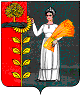 РОССИЙСКАЯ ФЕДЕРАЦИЯСОВЕТ ДЕПУТАТОВ СЕЛЬСКОГО ПОСЕЛЕНИЯ  ДУРОВСКИЙ СЕЛЬСОВЕТДобринского муниципального района Липецкой области61-сессия V созываР Е Ш Е Н И Е21.02.2020                          с.Дурово                        № 202-рсО признании утратившими силу, некоторых решений Совета депутатов сельского поселения Дуровский сельсоветРассмотрев законодательную инициативу Совета депутатов сельского поселения Дуровский сельсовет о признании утратившими силу решений  Совета депутатов сельского поселения Дуровский сельсовет, в целях приведения в соответствие с действующим законодательством нормативной правовой базы Совета депутатов сельского поселения Дуровский сельсовет, принимая во внимание Протест  Прокуратуры Добринского района о необходимости приведения в соответствие с требованиями действующего законодательства муниципальной нормативной правовой базы сельского поселения, руководствуясь Уставом  сельского поселения Дуровский сельсовет, Совет депутатов сельского поселения Дуровский сельсовет Добринского муниципального районаРЕШИЛ:      1. Признать утратившими силу решения Совета депутатов сельского поселения Дуровский сельсовет:1.1.от 24.11.2011 № 69-рс «О  принятии Положения «О контрольно-счетной комиссии сельского поселения Дуровский сельсовет Добринского муниципального района Липецкой области Российской Федерации»;1.2.от 20.11.2013 №151-рс «О принятии изменений в положение «О контрольно-счетной комиссии сельского поселения Дуровский сельсовет Добринского муниципального района Липецкой области»;1.3. от 10.11.2014 № 187-рс  «О внесении изменений в  Положение «О Контрольно-счетной комиссии сельского поселения Дуровский сельсовет Добринского муниципального района Липецкой области Российской Федерации»;     2. Настоящее решение вступает в силу со дня его официального обнародования.Председатель Совета депутатовсельского поселенияДуровский сельсовет                                                            М.В.Александрова